RAZRED – NASTAVA NA DALJINUPETAK 3.4.2020. – Zadatke pošalji u Yammer grupu  1. razred. Vrijeme za izvršenje zadataka je do  PETAK, 3.4.2020. do 20:00 h. Sve uslikaj i pošalji u privatnu poštu (PRIVATE MESSAGE) Yammer grupe ili učiteljici  na viber osobno (ne u grupu). HRVATSKI JEZIK Udžbenik: Čitam i pišem 1, Hrvatska čitančica, 48. stranica                   Čitanje s razumijevanjemZadatak: Pročitaj imenovanu pričuZapis u pisanku:DOMAĆI RAD - NASTAVA NA DALJINU                                                              3.4.2020.               U VRTUPRIČALIKOVI: MILJENKO,LJILJANA, TETA LJERKADragi učenici, danas ćete samostalno čitati i provjeriti razumijete li pročitano.Želim vam puno sreće u učenju i rješavanju zadataka.Usmeni rad – odgovori nekom od starijih ukućana: Izbaci ono što ne pripada nizu.        Niz: jabuka, čokolada, šljiva, limun, kruškaNiz: mrkva, luk, paprika, jaje, rajčicaNiz: grablje, motika, lopata, šalicaPročitaj priču U vrtu.Samostalno odgovori na pitanja ispod priče. Ako nisi sigurna/siguran koji je odgovor točan, odgovor pronađi u priči.Zamoli odraslu osobu iz svojega doma da provjeri točnost tvojih odgovora.Jesi li zadovoljna/zadovoljan razumijevanjem pročitanoga? U pisanku nacrtaj znak koji pokazuje tvoje zadovoljstvo:    .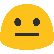 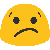 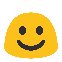 Nauči priču čitati – snimi naučeno i glasovnu snimku pošalji.Zapis u pisanki uslikaj i pošalji kao i glasovnu poruku.Uputa roditeljima: Poštovani roditelji, molim vas, provjerite jesu li djeca uspješno riješila sve zadatke. Pomozite im u postupku samovrednovanja.MATEMATIKA   ZBRAJANJE I ODUZIMANJE BROJEVA (10 +3; 10 – 3 )Zadatak: Otvori udžbenik matematike str.60. i 61. PROUČI str.60.Kad si dobro proučio  nacrtaj u matematičku bilježnicu prvi prema ovim uputama. Kružiće sa dodavanjem i oduzimanjem broja -kao što smo radili u školi-koristi plavu i crvenu bojicu . Ti dodaj i napiši kao u naslovu 10 plavi kružića pa dodaj tri crvena 10+3, tako radi i za oduzimanje od 10 plavih i tri crvena kružića precrtaj ta tri crvena i napiši račun 10-3).Ispod toga nacrtaj BROJEVNU CRTU i na njoj prikaži 10+3 . Ispod te brojevne crte nacrtaj još jednu brojevnu crtu na kojoj ćeš strjelicama pokazati 13 – 3. TO TI JE ZAPIS U BILJEŽNICI ISPOD NASLOVA.           Zapis u bilježnici:DOMAĆI RAD- NASTAVA NA DALJINU                                                     3.4.2020.ZBRAJANJE I ODUZIMANJE BROJEVA (10 +3; 10 – 3 )( OVDJE ZAPIŠI PRETHODNO OBJAŠNJENJE)             Kad si napisao zapis u bilježnici riješi udžbenik matematike na str. 60. i 61.                               Sve uslikaj i pošalji.Uputa roditeljima: Poštovani roditelji, molim vas, provjerite jesu li djeca uspješno riješila sve zadatke.Prijedlog: Otvori mozabook – Igraj kviz na prilozima sa strane - vrlo zanimljivo i korisno za uvježbavanje zbrajanja i oduzimanja.